Кабинет Министров РТ				          			         14 апреля 2020 года,         09:00 ч.ПРЕСС-РЕЛИЗБрифинг на тему«О начале лесокультурных работ и готовности Министерства к прохождению пожароопасного сезона в лесах Республики Татарстан»   Участник:Кузюров Равиль Афраимович – министр лесного хозяйства Республики ТатарстанВ 2020 году в республике продолжится реализация регионального проекта «Сохранение лесов в Республике Татарстан» в рамках федерального проекта «Сохранение лесов» национального проекта «Экология». Его главная цель – обеспечение баланса выбытия и воспроизводства лесов в соотношении 100% к 2024 году. Для достижения этой цели установлены 2 целевых индикатора: «отношение площади лесовосстановления и лесоразведения к площади вырубленных и погибших лесных насаждений, %» и «ущерб от лесных пожаров, млн. рублей».Согласно региональному проекту, в 2019 году были проведены работы по лесовосстановлению и лесоразведению на площади 2514 га, в т.ч. мероприятия по искусственному лесовосстановлению – на площади 1768 га, комбинированному лесовосстановлению – 36 га, содействию естественному лесовосстановлению – 542 га, лесоразведению – 168 га. Показатель «Отношение площади лесовосстановления и лесоразведения к площади вырубленных и погибших лесных насаждений» за прошлый год составил 67,5% (109% от плана).Также в 2019 году было заготовлено 13,6 тонны семян основных лесообразующих пород и выращено 33,2 млн. штук стандартного посадочного материала, в т.ч. на базе Лесного селекционно-семеноводческого центра РТ – 12 млн. штук с закрытой корневой системой. Такое количество сеянцев является достаточным для закладки лесных культур в текущем году.Проектное значение целевого индикатора «Отношение площади лесовосстановления и лесоразведения к площади вырубленных и погибших лесных насаждений» на 2020 год – 69,8%. В этом году планируется провести лесовосстановительные работы на площади 4785 га, в т.ч. искусственное лесовосстановление – на площади 2193 га, лесоразведение – на 103 га, естественное возобновление леса – на 2480 га, комбинированное лесовосстановление – на 9 га. Таким образом, по сравнению с 2019 годом, в текущем году в республике будут увеличены площади лесовосстановления в 2 раза.На сегодняшний день в Татарстане посажены лесные культуры на площади 175 га, проведена выкопка посадочного материала в базисных лесных питомниках в количестве 3,5 млн. штук, заложены семена на стратификацию общей массой 1,5 тонны. Кроме того, в 2020 году в Татарстане будут созданы защитные лесные насаждения на площади более 1,9 тыс. га. Работы будут выполнены в рамках подпрограммы «Воспроизводство лесов» программы «Развитие лесного хозяйства Республики Татарстан на 2014-2024 гг.». В 2019 году такие насаждения были заложены на площади 2,5 тыс. га. Закрыть весенний лесокультурный сезон планируется до 15 мая т.г.Наряду с проведением лесокультурных работ на особом контроле специалистов лесной отрасли – обеспечение пожарной безопасности в лесах. С начала 2020 года на территории Российской Федерации произошло уже 1345 лесных пожаров. Общая площадь, пройденная огнем, составила более 200 тыс. га.  Стоит отметить, что благодаря слаженной работе специалистов Министерства лесного хозяйства РТ, его подведомственных учреждений, Главного управления МЧС России по РТ, органов исполнительной власти муниципальных районов, а также проведенным противопожарным мероприятиям, в Республике Татарстан удалось избежать чрезвычайных ситуаций в ходе пожароопасных сезонов с 2011 по 2019 годы. В этом году пожароопасный сезон в лесах стартовал с 6 апреля. В рамках подготовки к нему был разработан и утвержден «Сводный план тушения лесных пожаров на территории Республики Татарстан» на 2020 год, проверены все лесопожарные станции II и III типа, пункты сосредоточения противопожарного инвентаря при лесхозах республики, проведено множество встреч с главами сельских поселений, населением, арендаторами, владельцами земельных участков, прилегающих к лесному фонду. Также было выдано 1,5 тыс. шт. предостережений юридическим лицам и индивидуальным предпринимателям о недопустимости нарушения правил пожарной безопасности в лесах.Региональным проектом «Сохранение лесов в Республике Татарстан» предусмотрено оснащение подведомственных учреждений Министерства специализированной лесохозяйственной, лесопожарной техникой и оборудованием. Всего в текущем году будет закуплено 35 ед. техники (9 пожарных автоцистерн АЦ-3,0-40 (ГАЗ-33086), 1 малый лесопатрульный комплекс УАЗ-390945, 2 установки противопожарные высокого давления, 8 агрегатов лесопосадочных АЛП-1, 8 культиваторов КЛБ-1,7 и 7 плугов ПКЛ-70). На сегодняшний день лесхозам уже переданы 6 пожарных автоцистерн АЦ-3,0-40 (ГАЗ-33086). В целях обнаружения и тушения лесных пожаров на территории лесного фонда в Татарстане действуют 18 лесопожарных станций II типа при лесхозах и 5 лесопожарных станций III типа при ГБУ РТ «Лесопожарный центр». Численность лесопожарных формирований составляет 675 человек, оснащенность – 342 ед. различной техники. На случай чрезвычайной ситуации предусмотрено дополнительное привлечение сил и средств подразделений пожарной охраны и организаций общей численностью 2822 человека, в оснащении которых имеется 512 ед. техники. Кроме того, имеется возможность привлечь силы и средства организаций, осуществляющих и не осуществляющих использование лесов, численностью 2586 человек, в оснащении которых имеется 679 ед. различной техники.В настоящее время работниками отрасли выполняется комплекс мероприятий по противопожарному обустройству лесов, проводится агитационно-профилактическая работа среди населения по соблюдению правил пожарной безопасности в лесах. Ведется космический мониторинг пожароопасной обстановки, авиационный (1,2 млн. га) и наземный (11 тыс. га). Кроме того, круглосуточно работает региональный пункт диспетчерского управления ГБУ РТ «Лесопожарный центр» (тел. 8-800-100-94-00, 8 (843) 221-37-95). Нарушение правил пожарной безопасности в лесах влечет наложение административного штрафа на граждан в размере до 3 тыс. рублей, на должностных лиц – до 20 тыс. рублей, юридических лиц – до 200 тыс. рублей. Если нарушение совершено в условиях особого противопожарного режима, в этом случае размер административного штрафа увеличивается и составит для граждан от 4 до 5 тыс. рублей, должностных лиц – от 20 до 40 тыс. рублей, юридических лиц – от 300 до 500 тыс. рублей. В случае если нарушение правил пожарной безопасности в лесах повлекло возникновение лесного пожара и лесам был причинен ущерб, содеянное может повлечь уголовную ответственность по ст. 261 Уголовного кодекса РФ.МИНИСТЕРСТВОЛЕСНОГО ХОЗЯЙСТВАРЕСПУБЛИКИ ТАТАРСТАНЯмашева пр., д.37 А, г. Казань, 420124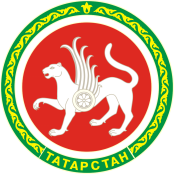 ТАТАРСТАН РЕСПУБЛИКАСЫУРМАН ХУҖАЛЫГЫМИНИСТРЛЫГЫЯмашева пр., 37нче А йорт, Казан шәh,420124Тел. (843) 221-37-01, Факс  221-37-37, Е-mail: Minleshoz@tatar.ru, сайт: Minleshoz.tatarstan.ruТел. (843) 221-37-01, Факс  221-37-37, Е-mail: Minleshoz@tatar.ru, сайт: Minleshoz.tatarstan.ruТел. (843) 221-37-01, Факс  221-37-37, Е-mail: Minleshoz@tatar.ru, сайт: Minleshoz.tatarstan.ru